ПРОЕКТ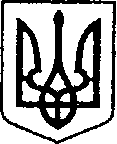 УКРАЇНАЧЕРНІГІВСЬКА ОБЛАСТЬН І Ж И Н С Ь К А    М І С Ь К А    Р А Д АВ И К О Н А В Ч И Й    К О М І Т Е ТР І Ш Е Н Н Явід 20 жовтня 2022 року	            м. Ніжин		                                № 367Про створення резерву матеріально-технічних засобів для запобігання та ліквідації наслідків надзвичайних ситуаційУ відповідності до ст.ст. 361, 42, 59, 61 Закону України «Про місцеве самоврядування в Україні, Регламенту Ніжинської міської ради VIII скликання, затвердженого рішенням Ніжинської міської ради 24.12.2020 р. №27-4/2020, ст. 98 Кодексу цивільного захисту України, постанови Кабінету Міністрів України від 30.09.2015 №775 «Про затвердження Порядку створення та використання матеріальних резервів для запобігання і ліквідації наслідків надзвичайних ситуацій», виконавчий комітет Ніжинської міської ради вирішив:1. Створити резерв матеріально-технічних засобів для запобігання та ліквідації наслідків надзвичайних ситуацій місцевого та об’єктового значення та затвердити:1.1. Номенклатуру та обсяги місцевого та об’єктового матеріального резерву Ніжинської територіальної громади, додаток 1.1.2. Графік створення та накопичення місцевого та об’єктового матеріального резерву для запобігання і ліквідації наслідків надзвичайних ситуацій, додаток 2.2. Начальнику Управління житлово-комунального господарства та будівництва Ніжинської міської ради Кушніренку А.М.:2.1. Провести закупівлю матеріально-технічних засобів для створення запасів місцевого значення відповідно до затвердженої номенклатури по Програмі розвитку цивільного захисту Ніжинської територіальної громади на 2022 рік, затвердженої рішенням Ніжинської міської ради VIII скликання від 21.12.2021 №6-18/2021 (зі змінами).2.2. Визначити комунальні підприємства на базі яких будуть зберігатися матеріально-технічні засоби та відповідальних осіб за їх збереження.2.3. Організувати та провести закладку матеріально-технічних засобів на їх відповідальне зберігання з укладанням договорів відповідального зберігання.3. Генеральному директору КНП «Ніжинська центральна міська лікарня імені Миколи Галицького» Костирку О.М., директору ТОВ «НіжинТеплоМережі» Ісаєнко Л.М., директору КП «Ніжинське управління водопровідно-каналізаційного господарства» Марсову О.М., директору КП «Виробниче управління комунального господарства» Шпаку В.А.:3.1. Провести закупівлю матеріально-технічних засобів для створення резервів об’єктового значення відповідно до затвердженої номенклатури за рахунок коштів підприємств.3.2. Визначити місця зберігання матеріально-технічні засоби та призначити відповідальних осіб за їх збереження.3.3. Організувати та провести закладку матеріально-технічних засобів та їх відповідальне зберігання.4. Начальнику відділу з питань надзвичайних ситуацій, цивільного захисту населення, оборонної та мобілізаційної роботи Чуйку М.А.:4.1. Взяти під особистий контроль створення місцевого та об’єктових запасів матеріально-технічних засобів, організацію їх належного зберігання та порядок їх використання, заміни і освіження (поновлення).4.2. Організовувати та проводити періодичні перевірки наявності матеріально-технічних резервів, умов і місць їх зберігання.4.3. Здійснювати звітну роботу про стан накопичення матеріальних цінностей до місцевого матеріального резерву відповідно до затвердженого табелю термінових донесень.4.4. Забезпечити розміщення цього рішення на офіційному сайті Ніжинської міської ради.5. Контроль за виконанням рішення покласти на першого заступника міського голови з питань діяльності виконавчих органів ради Вовченка Ф.І.Міський голова                                                                    Олександр КОДОЛАДодаток 1 до рішення  виконавчого комітетуНіжинської міської ради від 20.10.2022 № 367Номенклатура та обсягимісцевого та об’єктового матеріального резерву Ніжинської територіальної громадиНачальник відділу з питань надзвичайних ситуацій,цивільного захисту населення, оборонної та мобілізаційної роботи                                             Микола ЧУЙКО Додаток 2 до рішення  виконавчого комітетуНіжинської міської ради від 20.10.2022 № 367ГРАФІК створення та накопичення місцевого та об’єктового матеріального резерву для запобігання і ліквідації наслідків надзвичайних ситуаційНачальник відділу з питань надзвичайних ситуацій,цивільного захисту населення, оборонної та мобілізаційної роботи                                             Микола ЧУЙКО ПОЯСНЮВАЛЬНА ЗАПИСКАдо проекту рішення виконавчого комітету Ніжинської міської ради«Про створення резерву матеріально-технічних засобів для запобігання та ліквідації наслідків надзвичайних ситуацій»1. Обґрунтування необхідності прийняття рішення. З метою підготовки міста та територіальної громади в цілому до ведення оборонних заходів в умовах воєнного стану введеного Указом Президента України від 24.02.2022 № 64 «Про введення воєнного стану в Україні» та з метою запобігання та ліквідації наслідків надзвичайних ситуацій у тому числі ураження критичної інфраструктури в наслідок ракетних, авіаційних чи артилерійських ударів створюється резерв запасів матеріально-технічних засобів.2. Стан нормативно-правової бази у даній сфері правового регулювання.ст.ст. 361, 42, 59, 61 Закону України «Про місцеве самоврядування в Україні, Регламенту Ніжинської міської ради VIII скликання, затвердженого рішенням Ніжинської міської ради 24.12.2020 р. №27-4/2020, ст. 10,20,89,91 Бюджетного кодексу України, Указу Президента України «Про введення військового стану в Україні» від 24.02.2022 № 64, постанови Кабінету Міністрів України від 11.03.2022 № 252 «Деякі питання формування та виконання місцевих бюджетів у період воєнного стану», постанови Кабінету Міністрів України від 28.02.2022 №169 «Про деякі питання здійснення оборонних та публічних закупівель товарів, робіт і послуг в умовах воєнного стану», Кодексу цивільного захисту України, постанови Кабінету Міністрів України від 30.09.2015 №775 «Про затвердження Порядку створення та використання матеріальних резервів для запобігання і ліквідації наслідків надзвичайних ситуацій», Програми розвитку цивільного захисту Ніжинської територіальної громади на 2022 рік, затвердженої рішенням Ніжинської міської ради VIII скликання від 21.12.2021 №6-18/2021 (зі змінами). 3. Фінансово-економічне обґрунтування. Прийняття даного рішення у 2022 році не передбачає видатки з бюджету територіальної громади.4. Прогноз соціально-економічних та інших наслідків прийняття рішення.Створення резерв запасів матеріально-технічних засобів дозволить своєчасно реагувати на наслідки надзвичайних ситуацій у тому числі ураження критичної інфраструктури в наслідок ракетних, авіаційних чи артилерійських ударів.Начальника відділу з питань НС, ЦЗН, ОМР        		                                                Микола ЧУЙКО ВІЗУЮТЬ:Начальник відділу з питань надзвичайних ситуацій, цивільного захисту населення, оборонної та мобілізаційної роботи                                            Микола ЧУЙКОПерший заступник міського голови з питань діяльності виконавчих органів ради                                              Федір ВОВЧЕНКОНачальник відділу юридично-кадрового забезпечення                                                                                   В’ячеслав ЛЕГА№з/пНайменування матеріально-технічних запасівОдиницявиміруНорманакопиченняМісце зберігання12345І. Речове майноІ. Речове майноІ. Речове майноІ. Речове майноІ. Речове майно1.Намет УСБ-56комплект1КП «Служба Єдиного Замовника» Ніжинської міської радим. Ніжин, вул. Небесної сотні, 142.Намет УСТ-56комплект1КП «Служба Єдиного Замовника» Ніжинської міської радим. Ніжин, вул. Небесної сотні, 143.Печі для обігріву твердопаливні з комплектом трубкомплект150Управління житлово-комунального господарства та будівництва Ніжинської міської ради м. Ніжин, вул. Станіслава Прощенка, 20ІІ. Будівельні матеріали та обладнанняІІ. Будівельні матеріали та обладнанняІІ. Будівельні матеріали та обладнанняІІ. Будівельні матеріали та обладнанняІІ. Будівельні матеріали та обладнання4.Шифер 8-ми хвильовийшт.1000Управління житлово-комунального господарства та будівництва Ніжинської міської ради м. Ніжин, вул. Станіслава Прощенка, 205.Плита ОСБ 2500х1250х10шт.500Управління житлово-комунального господарства та будівництва Ніжинської міської ради м. Ніжин, вул. Станіслава Прощенка, 206.Плівка п/ет 100х1,5 (100 мк)рулон.10Управління житлово-комунального господарства та будівництва Ніжинської міської ради м. Ніжин, вул. Станіслава Прощенка, 207.Руберойдрул.100Управління житлово-комунального господарства та будівництва Ніжинської міської ради м. Ніжин, вул. Станіслава Прощенка, 208.Хомут ремонтний Ду50шт.4КП «Ніжинське управління водопровідно-каналізаційного господарства» Ніжинської міської ради м. Ніжин, вул. Козача, 5ТОВ «НіжинТеплоМережі» м. Ніжин, вул. Глібова ,19.Хомут ремонтний Ду100шт.4КП «Ніжинське управління водопровідно-каналізаційного господарства» Ніжинської міської ради м. Ніжин, вул. Козача, 5ТОВ «НіжинТеплоМережі» м. Ніжин, вул. Глібова ,110.Хомут ремонтний Ду150шт.4КП «Ніжинське управління водопровідно-каналізаційного господарства» Ніжинської міської ради м. Ніжин, вул. Козача, 5ТОВ «НіжинТеплоМережі» м. Ніжин, вул. Глібова ,111.Хомут ремонтний Ду200шт.4КП «Ніжинське управління водопровідно-каналізаційного господарства» Ніжинської міської ради м. Ніжин, вул. Козача, 5ТОВ «НіжинТеплоМережі» м. Ніжин, вул. Глібова ,112.Хомут ремонтний Ду300шт.4КП «Ніжинське управління водопровідно-каналізаційного господарства» Ніжинської міської ради м. Ніжин, вул. Козача, 5ТОВ «НіжинТеплоМережі» м. Ніжин, вул. Глібова ,113.Хомут ремонтний Ду350шт.4КП «Ніжинське управління водопровідно-каналізаційного господарства» Ніжинської міської ради м. Ніжин, вул. Козача, 5ТОВ «НіжинТеплоМережі» м. Ніжин, вул. Глібова ,114.Труби ст. Ду100метри100КП «Ніжинське управління водопровідно-каналізаційного господарства» Ніжинської міської ради м. Ніжин, вул. Козача, 5ТОВ «НіжинТеплоМережі» м. Ніжин, вул. Глібова ,115.Труби ст. Ду150метри100КП «Ніжинське управління водопровідно-каналізаційного господарства» Ніжинської міської ради м. Ніжин, вул. Козача, 5ТОВ «НіжинТеплоМережі» м. Ніжин, вул. Глібова ,116.Труби ст. Ду200метри100КП «Ніжинське управління водопровідно-каналізаційного господарства» Ніжинської міської ради м. Ніжин, вул. Козача, 5ТОВ «НіжинТеплоМережі» м. Ніжин, вул. Глібова ,117.Труби ПВХ Ду100метри100КП «Ніжинське управління водопровідно-каналізаційного господарства» Ніжинської міської ради м. Ніжин, вул. Козача, 5ТОВ «НіжинТеплоМережі» м. Ніжин, вул. Глібова ,118.Труби ПВХ Ду150метри100КП «Ніжинське управління водопровідно-каналізаційного господарства» Ніжинської міської ради м. Ніжин, вул. Козача, 5ТОВ «НіжинТеплоМережі» м. Ніжин, вул. Глібова ,119.Труби ПВХ Ду200метри100КП «Ніжинське управління водопровідно-каналізаційного господарства» Ніжинської міської ради м. Ніжин, вул. Козача, 5ТОВ «НіжинТеплоМережі» м. Ніжин, вул. Глібова ,1ІII. Предмети першої необхідностіІII. Предмети першої необхідностіІII. Предмети першої необхідностіІII. Предмети першої необхідностіІII. Предмети першої необхідності20.Милотон0,1КП «Виробниче управління комунального господарства» Ніжинської міської радим. Ніжин,вул. Чернігівська, 12821.Сірникитис. коробок0,5КП «Виробниче управління комунального господарства» Ніжинської міської радим. Ніжин,вул. Чернігівська, 12822.Свічкитис. шт.1,0КП «Виробниче управління комунального господарства» Ніжинської міської радим. Ніжин,вул. Чернігівська, 128IV. Паливно-мастильні матеріалиIV. Паливно-мастильні матеріалиIV. Паливно-мастильні матеріалиIV. Паливно-мастильні матеріалиIV. Паливно-мастильні матеріали23.Бензин А-92л5000Згідно договору постачання24.Дизельне пальнел5000Згідно договору постачання25.Мастила для бензинових двигунівл200Згідно договору постачання26.Мастила для дизельних двигунівл200Згідно договору постачання27.Мастила для гідравлічних системл60Згідно договору постачанняV. Засоби малої механізаціїV. Засоби малої механізаціїV. Засоби малої механізаціїV. Засоби малої механізаціїV. Засоби малої механізації28.Мотопомпак-т1КП «Ніжинське управління водопровідно-каналізаційного господарства» Ніжинської міської ради м. Ніжин, вул. Козача, 529.Домкрат гідравлічнийшт.2КП «Ніжинське управління водопровідно-каналізаційного господарства» Ніжинської міської ради м. Ніжин, вул. Козача, 530.Лебідка ручнашт.2КП «Ніжинське управління водопровідно-каналізаційного господарства» Ніжинської міської ради м. Ніжин, вул. Козача, 531.Лопати штиковішт.20КП «Ніжинське управління водопровідно-каналізаційного господарства» Ніжинської міської ради м. Ніжин, вул. Козача, 532.Лопати совковішт.20КП «Ніжинське управління водопровідно-каналізаційного господарства» Ніжинської міської ради м. Ніжин, вул. Козача, 533.Лом звичайнийшт.20КП «Ніжинське управління водопровідно-каналізаційного господарства» Ніжинської міської ради м. Ніжин, вул. Козача, 534.Сокира теслярськашт.20КП «Ніжинське управління водопровідно-каналізаційного господарства» Ніжинської міської ради м. Ніжин, вул. Козача, 535.Відрашт.20КП «Ніжинське управління водопровідно-каналізаційного господарства» Ніжинської міської ради м. Ніжин, вул. Козача, 536.Пилка поперечнашт.20КП «Ніжинське управління водопровідно-каналізаційного господарства» Ніжинської міської ради м. Ніжин, вул. Козача, 537.Молоток слюсарнийшт.20КП «Ніжинське управління водопровідно-каналізаційного господарства» Ніжинської міської ради м. Ніжин, вул. Козача, 538.Багри пожежнішт.5КП «Ніжинське управління водопровідно-каналізаційного господарства» Ніжинської міської ради м. Ніжин, вул. Козача, 539.Ножиці для дротушт.5КП «Ніжинське управління водопровідно-каналізаційного господарства» Ніжинської міської ради м. Ніжин, вул. Козача, 540.Зварювальний апаратшт.1КП «Ніжинське управління водопровідно-каналізаційного господарства» Ніжинської міської ради м. Ніжин, вул. Козача, 541.Бензопилашт.5КП «Ніжинське управління водопровідно-каналізаційного господарства» Ніжинської міської ради м. Ніжин, вул. Козача, 542.Електрогенераторишт.150Управління житлово-комунального господарства та будівництва Ніжинської міської ради м. Ніжин, вул. Станіслава Прощенка, 20VI. Засоби РХБ захистуVI. Засоби РХБ захистуVI. Засоби РХБ захистуVI. Засоби РХБ захистуVI. Засоби РХБ захисту43.Протигази ГП – 7шт.150Пункт управління Ніжинської міської ради м. Ніжин, вул. ХХХХХХХ44.Промислові коробки до протигазівшт.150Пункт управління Ніжинської міської ради м. Ніжин, вул. ХХХХХХХ45.Костюм типу Л-1шт.150Пункт управління Ніжинської міської ради м. Ніжин, вул. ХХХХХХХVII. Засоби зв’язку та оповіщенняVII. Засоби зв’язку та оповіщенняVII. Засоби зв’язку та оповіщенняVII. Засоби зв’язку та оповіщенняVII. Засоби зв’язку та оповіщення46.Переносні радіостанціїкомплект10Пункт управління Ніжинської міської ради м. Ніжин, вул. ХХХХХХХ47.Сигнально - гучномовні пристроїшт.5Пункт управління Ніжинської міської ради м. Ніжин, вул. ХХХХХХХVIIІ. Засоби рятування на водіVIIІ. Засоби рятування на водіVIIІ. Засоби рятування на водіVIIІ. Засоби рятування на водіVIIІ. Засоби рятування на воді48.Жилет рятувальнийшт.10КП «Виробниче управління комунального господарства» Ніжинської міської радим. Ніжин,вул. Чернігівська, 12849.Коло рятувальнешт.10КП «Виробниче управління комунального господарства» Ніжинської міської радим. Ніжин,вул. Чернігівська, 128IХ. Медичні препарати та медичне майноIХ. Медичні препарати та медичне майноIХ. Медичні препарати та медичне майноIХ. Медичні препарати та медичне майноIХ. Медичні препарати та медичне майно50.Ноші медичнішт.10КНП «Ніжинська центральна міська лікарня імені Миколи Галицького» Ніжинської міської ради м. Ніжин, вул. Станіслава Прощенка, 2151.Калію йодид – 125шт.500КНП «Ніжинська центральна міська лікарня імені Миколи Галицького» Ніжинської міської ради м. Ніжин, вул. Станіслава Прощенка, 21№ з/пНайменування матеріально-технічних засобів2022 рік2023 рік1234І.Речове майно:1.Намет УСБ-561 ком-т2.Намет УСТ-561 ком-т3.Печі для обігріву твердопаливні з комплектом труб100 ком-т50 ком-тІІ.Будівельні матеріали:1.Шифер 8-ми хвильовий1000 шт.2.Плита ОСБ 2500х1250х10500 шт.3.Плівка п/ет 100х1,5 (100 мк)10 рулонів4.Руберойд100 рулонів5.Хомут ремонтний Ду504 шт.6.Хомут ремонтний Ду1004 шт.7.Хомут ремонтний Ду1504 шт.8.Хомут ремонтний Ду2004 шт.9.Хомут ремонтний Ду3004 шт.10.Хомут ремонтний Ду3504 шт.11.Труби ст. Ду100100 м.12.Труби ст. Ду150100 м.13.Труби ст. Ду200100 м.14.Труби ПВХ Ду100100 м.15.Труби ПВХ Ду150100 м.16.Труби ПВХ Ду200100 м.ІІІ.Предмети першої необхідності:1.Мило0,1 тон.2.Сірники0,5 тис.коробок3.Свічки1,0 тис. шт.ІV.Паливо-мастильні матеріали:1.Бензин А-925000 літрів2.Дизельне пальне5000 літрів3.Мастила для бензинових двигунів200 літрів4.Мастила для дизельних двигунів200 літрів5.Мастила для гідравлічних систем60 літрівV.Засоби малої механізації:1.Мотопомпа1 ком-т2.Домкрат гідравлічний2 шт.3.Лебідка ручна2 шт.4.Лопати штикові20 шт.5.Лопати совкові20 шт.6.Лом звичайний20 шт.7.Сокира теслярська20 шт.12348.Відра20 шт.9.Пилка поперечна20 шт.10.Молоток слюсарний20 шт.11.Багри пожежні5 шт.12.Ножиці для дроту5 шт.13.Зварювальний апарат1 шт.14.Бензопила5 шт.15.Електрогенератори50 шт.100 шт.VI.Засоби РХБ захисту:1.Протигази ГП – 7150 шт.2.Промислові коробки до протигазів150 шт.3.Костюм типу Л-1150 шт.VII.Засоби зв’язку та оповіщення:1.Переносні радіостанції10 ком-т2.Сигнально - гучномовні пристрої5 шт.VIII.Засоби рятування на воді:1.Жилет рятувальний10 шт.2.Коло рятувальне10 шт.IX.Медичні препарати та медичне майно:1.Ноші медичні10 шт.2.Калію йодид – 1251000 шт.